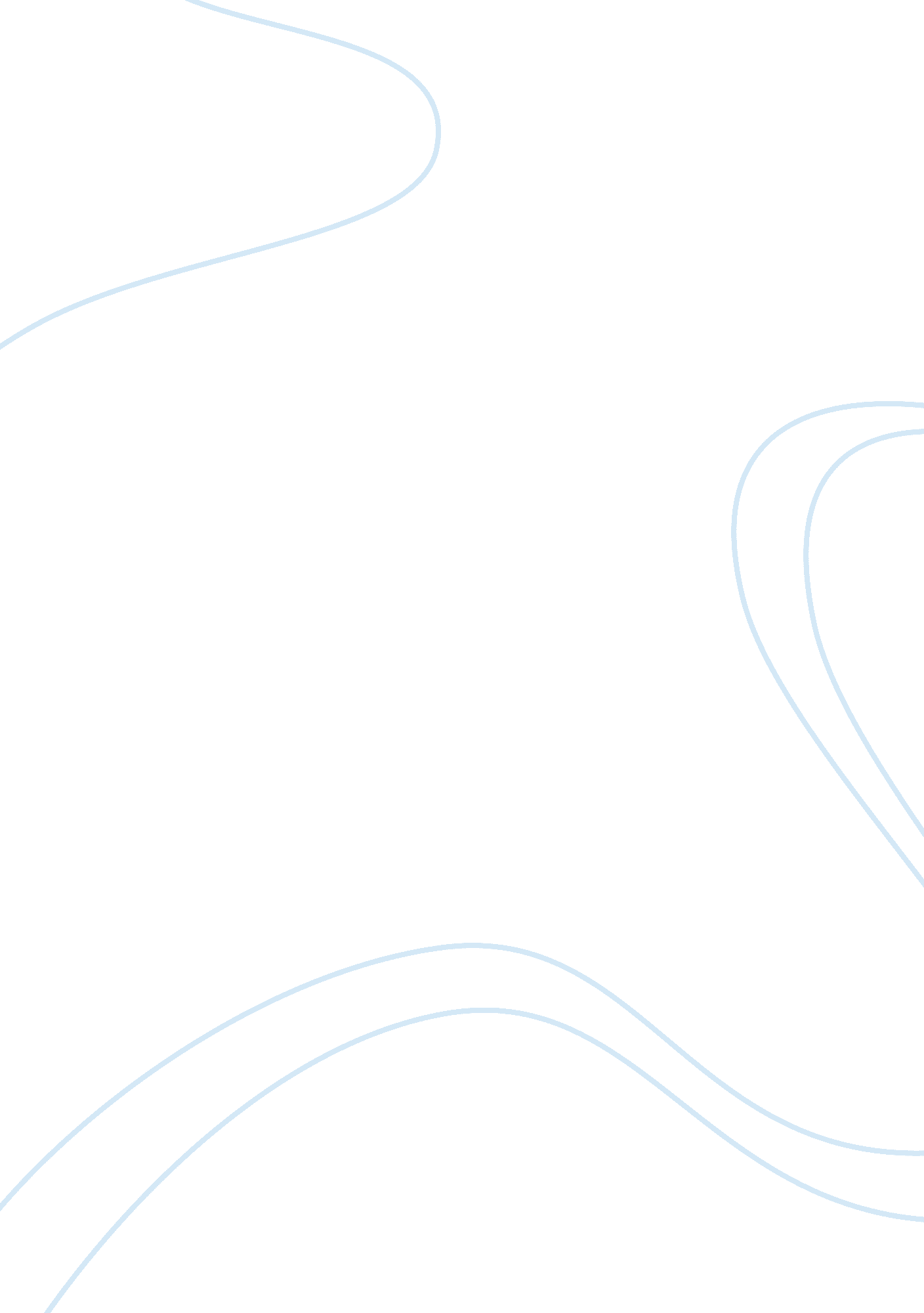 Nordstrom is a retail department storeBusiness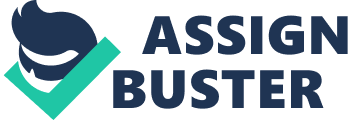 Describe the characteristics it shares with other retailers of this type. NordstromIs a retail department store that carries a wide variety of shopping and specialty goods, including apparel, cosmetics, housewives, electronics, and furniture. Purchases are generally made within each department rather than at one central checkout area. Each department is treated as a separate buying center to achieve economies in promotion, buying, service, and control. Nordstrom shares many characteristics with other retailers such as the generous exchange policy, superior customer service, and product quality. Nordstrom is known for its generous exchange policy, in that if they do not have the product at the store, they are willing to still refund the customer. Nordstrom customer service Is superior in that they put maintaining a customer relationship their top priority 2. How would you describe Nordstrom level of service on the continuum from full service to self-service? Why? Give an example of a store that would be on the opposite end of the continuum and explain their differences. Nordstrom increasingly came to be recognized as an efficient, upscale, full-service department store. When customers come into the store to shop, Nordstrom does everything in their power to make sure the customers are happy. Nordstrom goes above and beyond what is expected to help customers. For example, a salesperson selling Just one shoe to a customer with one leg, or an employee paying for a cab with re own money to go to the airport to return the customer’s plane tickets so that the customer wouldn’t miss his plane. This, McCarty says, Is an example of “ heroic service,” and at Nordstrom they expect nothing less. “ A customer was allowed to return his snow tires, even though the store never sold auto parts. Some say that It was an urban myth, but it reinforces the company’s reputation for putting customers first. Even though the company loses some money on returns they believe it’s worth it to keep customers coming back” Give an example of a store that would be on the opposite end of the continuum and explain their differences. Nordstrom wants to give you the best possible experience, whether it is in their store or purchasing online or thru a mail-order catalog. When going into the store they want to make sure that you are treated with “ love” and respect. They refer to their business strategy as “ greed through love”. 3. Which of the SIX components of Nordstrom retelling mix do you think have been the most Important to the company’s success? Why? 